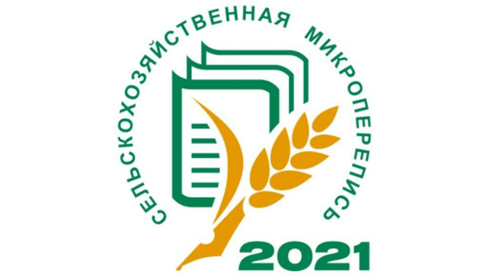 Крестьянские (фермерские) хозяйства и индивидуальные предприниматели Нижегородской областиувеличили площади используемых земель В предыдущем году в нашей стране прошла сельскохозяйственная микроперепись. Ее предварительные итоги в разрезе субъектов Российской Федерации были подведены и опубликованы на сайте Росстата и Нижегородстата.По предварительным данным микропереписи у крестьянских (фермерских) хозяйств и индивидуальных предпринимателей Нижегородской области зафиксирован рост используемых площадей по сравнению с данными Всероссийской сельскохозяйственной переписи 2016 года. Общая площадь сельскохозяйственных угодий увеличилась на 27 процентов и составила на 1 августа 2021 года 284,6 тыс. гектаров, посевная площадь - на 32 процента и достигла уровня 212,2 тыс. гектаров. Основная часть посевных площадей под урожай 2021 года приходилась на зерновой клин (59,5%) и кормовые культуры (34,4%).Информация подготовлена отделом статистики сельского хозяйстваи окружающей природной среды Нижегородстата8 (831) 428-59-16